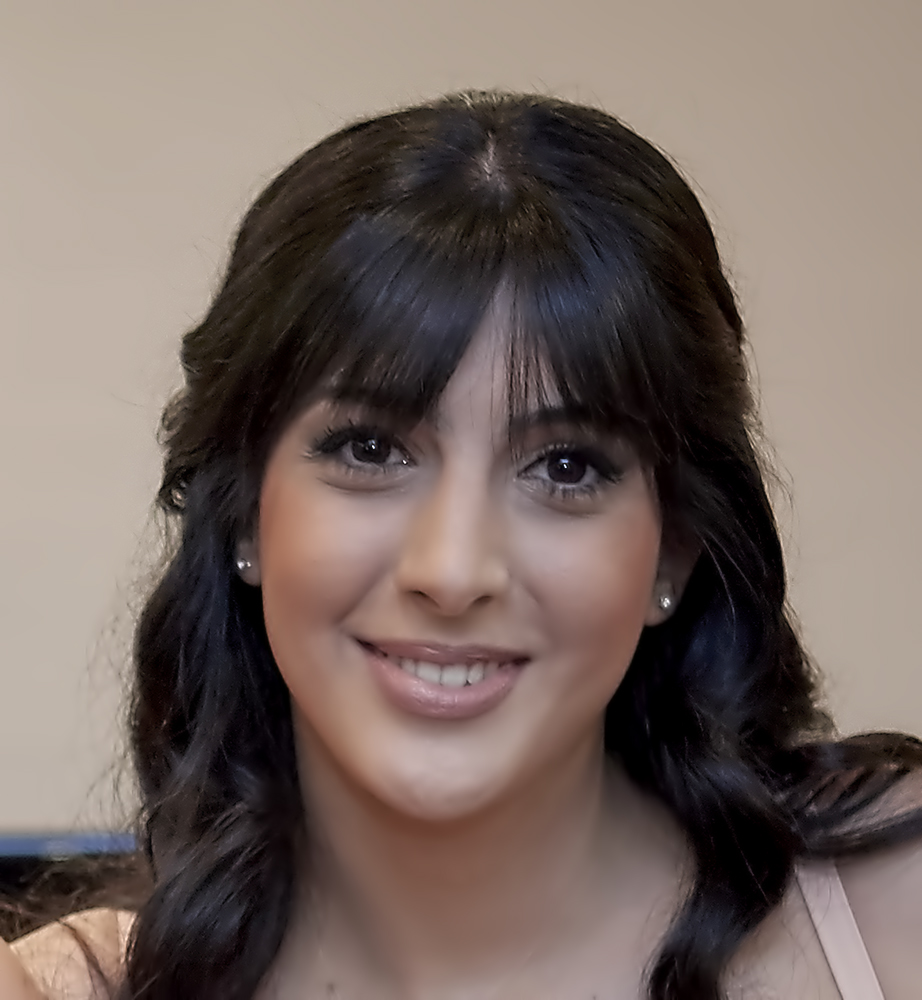 Παρακολούθηση Συνεδρίων – Σεμιναρίων2021	15ο Πανελλήνιο Συνέδριο Μαιευτικής και Γυναικολογίας, 2-5 Σεπτεμβρίου, Αθήνα.20191. 20ο Πανελλήνιο Συνέδριο Περιγεννητικής Ιατρικής 18-20 Οκτωβρίου 2019, Αθήνα. 2. Πρόγραμμα Επιμόρφωσης με τίτλο: «Ηλεκτρονική παρακολούθηση του εμβρύου στην κύηση και στον τοκετό», 9-12 Μαίου 2019, Πανεπιστήμιο Δυτικής Αττικής.                                             3. 4ο  Συμπόσιο Αντιπαραθέσεων/Debates στη Μαιευτική & Γυναικολογία, 23-24    Φεβρουαρίου 2019, Αθήνα. 2018	1. 14ο Πανελλήνιο Συνέδριο Μαιών/Μαιευτών, 4-7 Οκτωβρίου, Ξενοδοχείο Royal Olympic Αθήνα. 	2. Συνέδριο «Παχυσαρκία: Νόσος και Απειλή – Νεώτερες Εξελίξεις», Μαιευτήριο «Μητέρα», 9-10 Μαρτίου 2018, Αθήνα.2017	1. Ημερίδα «Η αδιαφιλονίκητη αξία του φυσιολογικού τοκετού», Ξενοδοχείο Divani Caravel, 18 Νοεμβρίου 2017, Αθήνα.                                                             2. 1η Επιστημονική Ημερίδα Αξιολογώντας το Καρδιοτοκογράφημα, Μαιευτήριο Ιασώ, 4 Νοεμβρίου 2017.	3. Σεμινάριο από την Ελληνική Εταιρία Καρδιοαναπνευστικής Αναζωογόνησης (ΕΕΚΑΑ) «Βασικής Υποστήριξης της ζωής και αυτόματου εξωτερικού απινιδισμού» BLS, 9 Απρίλιου 2017.	4. Clinical refresher course on “Clinical Management of sexual violence survivors”, UNFA, ΚΕΕΛΠΝΟ, IAWG, 23 March 2017, Athens.	5. 10o Μετεκπαιδευτικό Σεμινάριο Μητρικού Θηλασμού, ΣΕΜΜΑ, Αθήνα 2017. 2016	1. Ημερίδα εκπαίδευσης «Διακοπή καπνίσματος κατά την Εγκυμοσύνη & την Περίοδο της Λοχείας», ΤΟΒ.g , 15 Οκτωβρίου 2016, Αθήνα.Ημερίδα με θέμα: «Νευροβιολογία της Μάθησης ΙΙ» , του Ινστιντούτου Μοριακής Ιατρικής και Βιοϊατρικής Έρευνας, 10 Οκτωβρίου 2016, Αθήνα.Επιστημονική ομιλία με θέμα: «Οι υπέρηχοι στη διαγνωστική προσέγγιση της παθολογίας του κεντρικού νευρικού συστήματος (ΚΝΣ) σε πρόωρα και τελειόμηνα νεογνά: νεότερα δεδομένα» στο Μαιευτήριο « ΜΗΤΕΡΑ», 17 Μαρτίου 2016 Αθήνα.Επιστημονική ομιλία με θέμα: « Μεταβολισμός ασβεστίου στην κύηση και τον θηλασμό» στο Μαιευτήριο « ΜΗΤΕΡΑ», 28 Ιανουαρίου 2016, Αθήνα.Επιστημονική ομιλία με θέμα: «Αντιπαράθεση για τον κολπικό τοκετό μετά από καισαρική τομή (VBAC) & Ενδιαφέροντα μαιευτικά περιστατικά» στο Μαιευτήριο     « ΛΗΤΩ», 26 Ιανουαρίου 2016.Μητρική Γλώσσα   ΕλληνικήΆλλες Γλώσσες                     Αγγλικά           ΓαλλικάΕπικοινωνιακές ικανότητες     Καλές επικοινωνιακές δεξιότητες που αποκτήθηκαν μέσω της εμπειρίας ως μαία.Δεξιότητες Ηλεκτρονικού Υπολογιστή   Καλή χρήση του Word, Excel, Internet (Πιστοποίηση Unicert)Δίπλωμα Οδήγησης   Κατηγορίας ΒΕκπαίδευσηΕκπαίδευσηΕκπαίδευση2008-2011ΔΕΥΤΕΡΟΒΑΘΜΙΑ ΕΚΠΑΙΔΕΥΣΗ33ο Λύκειο ΑθηνώνΒΑΘΜΟΣ ΑΠΟΛΥΤΗΡΙΟΥ ΛΥΚΕΙΟΥ: 17,1/202011-20152016 - 2019ΠΤΥΧΙΟ ΜΑΙΕΥΤΙΚΗΣ Τμήμα Μαιευτικής, Σχολή Επαγγελμάτων Υγείας και Πρόνοιας, Τεχνολογικό Εκπαιδευτικό Ίδρυμα (ΤΕΙ) Αθήνας.ΒΑΘΜΟΣ ΠΤΥΧΙΟΥ: 8,58/10 (Άριστα)Πτυχιακή Εργασία: Η μέτρηση της ενσυναίσθησης σε φοιτητές και αποφοίτους της μαιευτικής (20/10/2015) Βαθμολογία: 10/10Πρόγραμμα Μεταπτυχιακών Σπουδών με τίτλο: « Προηγμένη και Τεκμηριωμένη Μαιευτική Φροντίδα» με κατεύθυνση «Κοινοτική Μαιευτική»MSc in Advanced and Evidence based Midwifery Care – Community MidwiferyΕπαγγελματική εμπειρίαΕπαγγελματική εμπειρίαΕπαγγελματική εμπειρία2016Εργασία στην ΜΕΝΝ του Μαιευτηρίου ΛητώΙανουάριος 2017- Νοέμβριος 2019Ιανουάριος 2017- ΣήμεραΓυναικολογικό/ Μαιευτικό Ιατρείο .Υποστήριξη σε τοκετούς στα ιδιωτικά μαιευτήρια της Αθήνας και κατ’ οίκον. Κατ’ οίκον επισκέψεις στη λοχεία.Μαία του Μαιευτικού Κέντρου «Ευ Οικογένεια». Προγεννητικά μαθήματα προετοιμασίας γονεϊκότητας ζευγαριών στην εγκυμοσύνη, παρακολούθηση εγκυμοσύνης και συμβουλευτική, γυμναστική στην εγκυμοσύνη. Υποστήριξη σε τοκετούς στα ιδιωτικά μαιευτήρια της Αθήνας και κατ’ οίκον. Κατ’ οίκον επισκέψεις στη λοχεία.Διδακτική εμπειρίαΝοέμβριος 2019 – Ιούλιος 2020 	Ακαδημαϊκή Υπότροφος Πανεπιστημίου Δυτικής Αττικής με κλινικό έργο στο τμήμα χειρουργείου του μαιευτηρίου Αλεξάνδρα και στο τμήμα της αίθουσας τοκετών του μαιευτηρίου  Έλενα Βενιζέλου.Οκτώβριος 2020-Ιούλιος 2021                                  Ακαδημαϊκή Υπότροφος Πανεπιστημίου Δυτικής Αττικής με κλινικό έργο                                          στα τμήματα χειρουργείου, παθολογικού τμήματος, κύησης υψηλού κινδύνου και εξωτερικών μαιευτικών ιατρείων του μαιευτηρίου Αλεξάνδρα, στο τμήμα της αίθουσας τοκετών του μαιευτηρίου  Έλενα Βενιζέλου και στο τμήμα αίθουσας τοκετών του μαιευτηρίου Αττικόν.Οκτώβριος 2021-  τώρα Ακαδημαϊκή Υπότροφος Πανεπιστημίου Δυτικής Αττικής με κλινικό έργο στο τμήμα χειρουργείου και αίθουσας τοκετών του μαιευτηρίου Αλεξάνδρα και στο τμήμα αίθουσας τοκετών στο Γενικό Κρατικό Νίκαιας.Συγγραφή επιστημονικών βιβλίωνΔιδακτική εμπειρίαΝοέμβριος 2019 – Ιούλιος 2020 	Ακαδημαϊκή Υπότροφος Πανεπιστημίου Δυτικής Αττικής με κλινικό έργο στο τμήμα χειρουργείου του μαιευτηρίου Αλεξάνδρα και στο τμήμα της αίθουσας τοκετών του μαιευτηρίου  Έλενα Βενιζέλου.Οκτώβριος 2020-Ιούλιος 2021                                  Ακαδημαϊκή Υπότροφος Πανεπιστημίου Δυτικής Αττικής με κλινικό έργο                                          στα τμήματα χειρουργείου, παθολογικού τμήματος, κύησης υψηλού κινδύνου και εξωτερικών μαιευτικών ιατρείων του μαιευτηρίου Αλεξάνδρα, στο τμήμα της αίθουσας τοκετών του μαιευτηρίου  Έλενα Βενιζέλου και στο τμήμα αίθουσας τοκετών του μαιευτηρίου Αττικόν.Οκτώβριος 2021-  τώρα Ακαδημαϊκή Υπότροφος Πανεπιστημίου Δυτικής Αττικής με κλινικό έργο στο τμήμα χειρουργείου και αίθουσας τοκετών του μαιευτηρίου Αλεξάνδρα και στο τμήμα αίθουσας τοκετών στο Γενικό Κρατικό Νίκαιας.Συγγραφή επιστημονικών βιβλίωνΔιδακτική εμπειρίαΝοέμβριος 2019 – Ιούλιος 2020 	Ακαδημαϊκή Υπότροφος Πανεπιστημίου Δυτικής Αττικής με κλινικό έργο στο τμήμα χειρουργείου του μαιευτηρίου Αλεξάνδρα και στο τμήμα της αίθουσας τοκετών του μαιευτηρίου  Έλενα Βενιζέλου.Οκτώβριος 2020-Ιούλιος 2021                                  Ακαδημαϊκή Υπότροφος Πανεπιστημίου Δυτικής Αττικής με κλινικό έργο                                          στα τμήματα χειρουργείου, παθολογικού τμήματος, κύησης υψηλού κινδύνου και εξωτερικών μαιευτικών ιατρείων του μαιευτηρίου Αλεξάνδρα, στο τμήμα της αίθουσας τοκετών του μαιευτηρίου  Έλενα Βενιζέλου και στο τμήμα αίθουσας τοκετών του μαιευτηρίου Αττικόν.Οκτώβριος 2021-  τώρα Ακαδημαϊκή Υπότροφος Πανεπιστημίου Δυτικής Αττικής με κλινικό έργο στο τμήμα χειρουργείου και αίθουσας τοκετών του μαιευτηρίου Αλεξάνδρα και στο τμήμα αίθουσας τοκετών στο Γενικό Κρατικό Νίκαιας.Συγγραφή επιστημονικών βιβλίων2015Συμμετοχή στη συγγραφή κεφαλαίων στο βιβλίο : Βιβιλάκη Β. (2015) Πρωτοβάθμια Μαιευτική φροντίδα - Η μαία στην Π.Φ.Υ,  εκδόσεις Π.Χ Πασχαλίδης, ISBN:978-9963-258-61-1 . Το προαναφερθέν βιβλίο χορηγείται στο τμήμα Μαιευτικής του ΤΕΙ Αθήνας στα πλαίσια του μαθήματος της «Κοινοτικής Μαιευτικής» .Δημοσιεύσεις - ΠαρουσιάσειςΔημοσιεύσεις - ΠαρουσιάσειςΔημοσιεύσεις - ΠαρουσιάσειςΣεπτέμβριος 2021Νοέμβριος  2020Απρίλιος 2019Φεβρουάριος  2019Οκτώβριος 20182018Νοέμβριος 2016Σεπτέμβριος 2014Διαδικτυακή ομιλία στα πλαίσια του 15ου Πανελλήνιου Συνεδρίου Μαιευτικής και Γυναικολογίας με θέμα : «Οι παράγοντες που σχετίζονται με την επιτυχία ενός φυσιολογικού τοκετού μετά από καισαρική τομή», 4 Σεπτεμβρίου 2021.Πρόσκληση από τον Σύλλογο Μαιών/τών  Αθήνας για διαδικτυακή ομιλία ανοιχτή στο κοινό  στα πλαίσια της εβδομάδας της μαίας με θέμα «Η εμπιστοσύνη και η ασφάλεια: Βασικό συναίσθημα για την καλή έκβαση του τοκετού και της λοχείας», 8 Νοεμβρίου 2020.Anastasia Charitou, Dimitrios Charos, Iliana Vamenou, Victoria G. Vivilaki , Maternal and neonatal outcomes for women giving birth after previous cesarean, Eur J Midwifery 2019;3(April):8Anastasia Charitou, Polyxeni Fifli, Victoria G. Vivilaki, Is empathy an important attribute of midwives and other health professionals?: A review, Eur J Midwifery 2019; 3 (February) : 4Πρόσκληση από την επιστημονική επιτροπή του 14ου Πανελλήνιου Συνεδρίου Μαιών /Μαιευτών Αθήνας και παρουσίαση ομιλίας με θέμα «Επηρεάζονται τα ποσοστά επιτυχούς VBAC με την παρουσία μαίας στον τοκετό;»Charitou Anastasia, Satisfaction with birth experience at home compared with other birth settings, Ελευθώ, Τόµος 01, Τεύχος 02, 4η Περίοδος.Victoria G. Vivilaki, Polyxeni Fifli, Anastasia Charitou, Paraskevi Giaxi, Chrysoula Ekizoglou, Nicholas D. Tsopelas, Maria Bouroutzoglou and Evridiki Patelarou, Midwifery empathy scale: development and validation for a greek sample, Journal of Compassionate Health Care (2016), 3:12.Χαρίτου Α., Τσαρπάλα Β., Φεντούρη Μ.,  Φιφλή Π., Χαριτίδου Μ., Βιβιλάκη Β., Η παρουσία του συντρόφου κατά τον τοκετό, 13 Πανελλήνιο Συνέδριο Μαιών Μαιευτών Ελλάδος, 18-21 Σεπτεμβρίου 2014, Ναύπλιο.20141ο Σεμινάριο Επειγουσών Καταστάσεων, 27 και 28 Νοεμβρίου 2014.14η Ημερίδα Μητρικού Θηλασμού με θέμα «Μητρικός Θηλασμός και Μεταβολικό σύνδρομο», 5 Νοεμβρίου 2014, Αρεταίειο Νοσοκομείο.13ο Πανελλήνιο Συνέδριο Μαιών- Μαιευτών, 18-21 Σεπτεμβρίου 2014, Ναύπλιο.4ο Κλινικό Φροντιστήριο (Προγεννητικής Ψυχολογίας) : Κυοφορώντας την Ειρήνη του 13ου Πανελληνίου Συνεδρίου Μαιών - Μαιευτών, 18-21 Σεπτεμβρίου 2014, Ναύπλιο.32ο Κλινικό Σεμινάριο Εμβρυομητρικής Ιατρικής με προσκεκλημένο ομιλητή τον Κύπρο Νικολαΐδη με θέμα:  «Υπερηχογραφικά Καθοδηγούμενη Επεμβατική Θεραπεία Εμβρύου», 21 Ιουλίου 2014, Αρεταίειο Νοσοκομείο. Ημερίδα με θέμα «Σύσταση Κέντρου Φυσικού Τοκετού (Birth Centre) ως μέσο καινοτομικής επιχειρηματικότητας των νέων μαιών/μαιευτών», 10 Ιουνίου 2014, Τμήμα Μαιευτικής , ΤΕΙ Αθήνας.1ο Συμπόσιο Αντιπαραθέσεων/DEBATES στη Μαιευτική, 29-30 Μαρτίου 2014, Αθήνα.8ο Πανελλήνιο Συνέδριο του Ελληνικού Κολλεγίου παιδιάτρων, 21-23 Μαρτίου 2014.2013Θ’ Σεμινάριο της Ελληνικής Χειρουργικής εταιρίας  με θέματα : «Η εκτίμηση του χειρουργικού ασθενούς» και «Η ανάλυση νοσηρότητας- θνητότητας βασικό εργαλείο στην εκπαίδευση», 19 Νοεμβρίου 2013, Αθήνα.2ο Πανελλήνιο Συνέδριο Αναπτυξιακής – Συμπεριφορικής Παιδιατρικής & Εφηβικής Υγείας – Ιατρικής, στη Μαιευτική Γυναικολογική Κλινική «ΡΕΑ», 28-29 Σεπτεμβρίου 2013.Ζ’ Σεμινάριο της Ελληνικής Χειρουργικής εταιρίας  με θέματα: «Αρχές βιοϊατρικής έρευνας» και «Απλά μαθήματα στατιστικής για τον γενικό χειρουργό», 24 Σεπτεμβρίου 2013.39ο Ετήσιο Πανελλήνιο Ιατρικό Συνέδριο, 22-25 Μαΐου 2013, Αθήνα.Α’ Σεμινάριο της Ελληνικής Χειρουργικής εταιρίας  με θέματα: «Πάγκρεας – Γενικές Γνώσεις» και «Καρκίνος παγκρέατος», 28 Ιανουαρίου 2013, Αθήνα.
201212ο Πανελλήνιο Συνέδριο Μαιών &  Μαιευτών, 17-20 Οκτωβρίου 2012, Κρήτη.Κλινικό Φροντιστήριο «Φυσικός Τοκετός» στο πλαίσιο του 12ου Πανελληνίου Συνεδρίου Μαιών – Μαιευτών, 17-20 Οκτωβρίου 2012, Κρήτη. Ζ’ Σεμινάριο της Ελληνικής Χειρουργικής εταιρίας  με θέματα : « Περιτοναϊκή καρκινωμάτωση – Νεώτερα δεδομένα» και «Πυλαία υπέρταση», 25 Σεπτεμβρίου 2012, Αθήνα.ΣΤ’ Σεμινάριο της Ελληνικής Χειρουργικής εταιρίας  με θέματα: «Ογκοπλαστική χειρουργική στον καρκίνο του μαστού» και «Διαλέξεις», 12η Ιουνίου 2012, Αθήνα.ΣΤ’ Σεμινάριο της Ελληνικής Χειρουργικής εταιρίας  με θέματα: « Ο μη ψηλαφητός καρκίνος του μαστού» και «Τοπικά προχωρημένος καρκίνος μαστού», 11η Ιουνίου 2012.Επιστημονική ομιλία με θέμα: « Νομικά προβλήματα που αναφύονται στην υποβοηθούμενη αναπαραγωγή» στο Μαιευτήριο «ΜΗΤΕΡΑ», 31 Μαΐου 2012, Αθήνα.10ο Συμπόσιο Εντατικής Ιατρικής Ενόπλων Δυνάμεων, 25 και 26 Μαΐου 2012, 251 Γενικό Νοσοκομείο Αεροπορίας, Αθήνα.Επιστημονική ομιλία με θέμα: « Εξωμήτριος Κύηση» στο Μαιευτήριο « ΜΗΤΕΡΑ», 24 Μαΐου 2012, Αθήνα.Επιστημονική ομιλία με θέμα: «Διάγνωση του Συνδρόμου Down στο αίμα της εγκύου : πότε θα εισαχθεί στην κλινική πράξη» στο Μαιευτήριο «ΜΗΤΕΡΑ», 17 Μαΐου 2012, Αθήνα.Ε’ Σεμινάριο της Ελληνικής Χειρουργικής εταιρίας  με θέματα : «Όζος θυρεοειδούς αδένος» και « Κήλες διαφράγματος», 14η Μαΐου 2012, Αθήνα.4ο Πανελλήνιο Συνέδριο Νεογνολογίας , 11-13 Μαΐου 2012, Αθήνα.Επιστημονική ομιλία με θέμα: «Συγγενείς καρδιοπάθειες στο Α΄ και Β΄ τρίμηνο της κυήσεως» στο Μαιευτήριο «ΛΗΤΩ», 8 Μαΐου 2012, Αθήνα.Επιστημονική ομιλία με θέμα: «Εμβρυική Μαγνητική Τομογραφία : εφαρμογές, περιορισμοί και προσδοκίες» στο Μαιευτήριο «ΜΗΤΕΡΑ», 3 Μαΐου 2012, Αθήνα.18ο Πανελλήνιο Συνέδριο Κλινικής Ογκολογίας, 26-28 Απριλίου 2012, Αθήνα.Επιστημονική ομιλία με θέμα: «Εμβρυική υπερηχοκαρδιογραφία στις 11-13 εβδομάδες κύησης» στο Μαιευτήριο «ΜΗΤΕΡΑ», 26 Απριλίου 2012, Αθήνα.Δ’ Σεμινάριο της Ελληνικής Χειρουργικής εταιρίας  με θέματα: «Κακοήθες μελάνωμα» και «Διαλέξεις», 24ης Απριλίου 2012, Αθήνα.Επιστημονική ομιλία με θέμα: «Χειρουργικές λοιμώξεις στη Μαιευτική και Γυναικολογία» στο Μαιευτήριο «ΛΗΤΩ», 24 Απριλίου 2012, Αθήνα.Διάλεξη με θέμα: «Αιμοδυναμικές Μεταβολές της Κυκλοφορίας του Εμβρύου ανάλογα με την Οξυγόνωσή του», στο Μαιευτήριο «ΡΕΑ», 20 Απριλίου 2012.Επιστημονική ομιλία με θέμα: «Αντιμετώπιση της πολύδυμης κύησης» στο Μαιευτήριο «ΜΗΤΕΡΑ», 19 Απριλίου 2012, Αθήνα.Επιστημονική ομιλία με θέμα: «Επηρεάζει η παχυσαρκία τα αποτελέσματα της εξωσωματικής γονιμοποίησης», στο Μαιευτήριο «ΜΗΤΕΡΑ», 5 Απριλίου 2012, Αθήνα.Επιστημονική ομιλία με θέμα: «Από την Ανδρολογία στη Γυναικολογία : Συνέργειες και Αντιθέσεις», στο Μαιευτήριο «ΜΗΤΕΡΑ» , 31 Μαρτίου 2012, Αθήνα.Επιστημονική ομιλία με θέμα: « Ο ρόλος του υπερηχογραφήματος στην Αίθουσα Τοκετών», στο Μαιευτήριο «ΜΗΤΕΡΑ», 29 Μαρτίου 2012, Αθήνα.Επιστημονική Ημερίδα με θέμα: «Όλα όσα θέλετε να μάθετε για την Αντι- IgE θεραπεία (Omalizumab)», στο 251 Γενικό Νοσοκομείο Αεροπορίας, 24 Μαρτίου 2012, Αθήνα.Επιστημονική Ημερίδα με θέμα: « Μητρικός Θηλασμός», στο Μαιευτήριο «ΜΗΤΕΡΑ», 23 Μαρτίου 2012, Αθήνα.Επιστημονική ομιλία με θέμα: «Προγεννητική υδρονέφρωση. Ποιο το μέλλον της;», στο Μαιευτήριο «ΜΗΤΕΡΑ», 22 Μαρτίου 2012, Αθήνα.Γ’ Σεμινάριο της Ελληνικής Χειρουργικής εταιρίας  με θέματα: «Θεραπευτική αντιμετώπιση χοληδοχολιθίασης» και «Διαλέξεις» , 20 Μαρτίου 2012, Αθήνα.Γ’ Σεμινάριο της Ελληνικής Χειρουργικής εταιρίας  με θέματα: «Κακώσεις κοίλων σπλάχνων» και « Κακώσεις συμπαγών οργάνων κοιλίας», 19ης Μαρτίου 2012, Αθήνα.Διαλέξεις με θέματα: «Πυρετός στη Λοχεία» & «Πρόληψη HIV Λοίμωξης», στο Μαιευτήριο «ΡΕΑ», 16 Μαρτίου 2012, Αθήνα.Επιστημονική ομιλία με θέμα: «Διαγνωστική προσέγγιση των παθήσεων του μαστού», στο Μαιευτήριο «ΜΗΤΕΡΑ», 15 Μαρτίου 2012, Αθήνα.Επιστημονική ομιλία με θέμα: «Advances in Fetal Medicine (Εξελίξεις στην Ιατρική του Εμβρύου)» από τον Καθηγητή Κύπρο Νικολαΐδη, στο Μαιευτήριο «ΛΗΤΩ», 13 Μαρτίου 2012, Αθήνα.Διημερίδα με θέμα: «Αμφιλεγόμενα ζητήματα και εξελίξεις στην νοσολογία του πεπτικού συστήματος» στο μαιευτήριο «ΜΗΤΕΡΑ»,9 και 10 Μαρτίου 2012, Αθήνα.Επιστημονική ομιλία με θέμα: «Εφαρμογές εισπνεόμενου μονοξειδίου του αζώτου(iNO) κατά την νεογνική περίοδο», στο  Μαιευτήριο «ΜΗΤΕΡΑ», 8 Μαρτίου 2012, Αθήνα.Επιστημονική ομιλία με θέμα: «HPV Λοίμωξη και ενδοεπιθηλιακές νεοπλασίες κατώτερου γεννητικού συστήματος», στο Μαιευτήριο «ΛΗΤΩ», 6 Μαρτίου 2012, Αθήνα.Διάλεξη με θέμα: «Τοκετός Ισχιακής Προβολής- Πάντα Καισαρική Τομή;», στο Μαιευτήριο «ΡΕΑ», 2 Μαρτίου 2012, Αθήνα.Επιστημονική ομιλία με θέμα: «Μαιευτική ολική υστερεκτομία», στο Μαιευτήριο «ΜΗΤΕΡΑ», 1  Μαρτίου 2012, Αθήνα.Επιστημονική ομιλία με θέμα: «Ανίχνευση, πρόληψη, θεραπεία των αγγειολογικών παθήσεων στη Μαιευτική Γυναικολογία», στο Μαιευτήριο «ΜΗΤΕΡΑ», 24 Φεβρουαρίου 2012, Αθήνα.Επιστημονική ομιλία με θέμα: «Γενετικά αίτια στην αυξημένη αυχενική διαφάνεια», στο Μαιευτήριο «ΜΗΤΕΡΑ», 23 Φεβρουαρίου 2012, Αθήνα.Επιστημονική ομιλία με θέμα: «Ρομποτική Χειρουργική στη γυναικολογία και νέα δεδομένα:  Υπέρ ή Κατά – Περιπτώσεις στον Ελλαδικό χώρο», στο Μαιευτήριο «ΛΗΤΩ», 21 Φεβρουαρίου 2012, Αθήνα. 17ο Ετήσιο Σεμινάριο Συνεχιζόμενης Ιατρικής Εκπαίδευσης του Γ.Ν.Α «Ο ΕΥΑΓΓΕΛΙΣΜΟΣ», 20-23 Φεβρουαρίου 2012, Αθήνα.Διάλεξη με θέμα : «Εμβρυική Υποξία», στο Μαιευτήριο «ΡΕΑ», 17 Φεβρουαρίου 2012, Αθήνα.Επιστημονική ομιλία με θέμα: «Αντισυλληπτικά δισκία: διχογνωμίες», στο Μαιευτήριο «ΜΗΤΕΡΑ», 16 Φεβρουαρίου 2012, Αθήνα.7ης Εκπαιδευτικής Διημερίδας του Ελληνικού Ιδρύματος Γαστρεντολογίας και Διατροφής με θέμα: «Εξελίξεις στη Γαστρεντολογία και Ηπατολογία», 10 και 11 Φεβρουαρίου 2012, Αθήνα.Επιστημονική ομιλία με θέμα: «Ασύμμετρη ανάπτυξη δίδυμης κύησης», στο  Μαιευτήριο «ΜΗΤΕΡΑ», 9 Φεβρουαρίου 2012, Αθήνα.Επιστημονική ομιλία με θέμα: «Όψιμα πρόωρα – Προληπτική αντιβίωση», στο Μαιευτήριο «ΛΗΤΩ», 7 Φεβρουαρίου 2012, Αθήνα.Διάλεξη με θέμα : «Ότι νεώτερο στην Παθολογία του Τραχήλου της Μήτρας», στο Μαιευτήριο «ΡΕΑ», 3 Φεβρουαρίου 2012, Αθήνα.Διάλεξη με θέμα: «Stress και Αναπαραγωγή» στο Μαιευτήριο «ΡΕΑ», 27 Ιανουαρίου 2012, Αθήνα.Διάλεξη με θέμα: «Robotic in Gynaecologic Surgery», στο Μαιευτήριο «ΡΕΑ», 13Ιανουαρίου 2012, Αθήνα.2011Διάλεξη με θέμα: «Διεισδυτικός Πλακούς», στο Μαιευτήριο «ΡΕΑ», 16 Δεκεμβρίου 2011, Αθήνα.Διάλεξη με θέμα: «Προγεννητικός Υπερηχογραφικός Έλεγχος», στο Μαιευτήριο «ΡΕΑ», 2 Δεκεμβρίου 2011, Αθήνα.Επιστημονική Ημερίδα με θέμα: «Τηλεϊατρική : Η εξέλιξη για την ιατρική φροντίδα στο σπίτι. Σύγχρονο management στα νοσοκομεία», 20 Νοεμβρίου 2011, Αθήνα.Σεμινάριο με θέμα: «Οι ομάδες Λογαριασμών του ΕΓΛΣ & οι βασικές διαφορές των Ε.Λ.Π με τα Δ.Λ.Π», 20 Νοεμβρίου 2011, Αθήνα.Προσωπικές ΙκανότητεςUNDERSTANDING UNDERSTANDING SPEAKING SPEAKING WRITING Listening Reading Spoken interaction Spoken production B2B2B2B2B2First Certificate in English (FCE), level B2 of the University of Cambridge, ESOL examinationsFirst Certificate in English (FCE), level B2 of the University of Cambridge, ESOL examinationsFirst Certificate in English (FCE), level B2 of the University of Cambridge, ESOL examinationsFirst Certificate in English (FCE), level B2 of the University of Cambridge, ESOL examinationsFirst Certificate in English (FCE), level B2 of the University of Cambridge, ESOL examinationsB2B2B2B2B2Certificat  Pratique De  Langue  Française – Paris Sorbonne B2Certificat  Pratique De  Langue  Française – Paris Sorbonne B2Certificat  Pratique De  Langue  Française – Paris Sorbonne B2Certificat  Pratique De  Langue  Française – Paris Sorbonne B2Certificat  Pratique De  Langue  Française – Paris Sorbonne B2Levels: A1/2: Basic user - B1/2: Independent user - C1/2 Proficient userCommon European Framework of Reference for LanguagesLevels: A1/2: Basic user - B1/2: Independent user - C1/2 Proficient userCommon European Framework of Reference for LanguagesLevels: A1/2: Basic user - B1/2: Independent user - C1/2 Proficient userCommon European Framework of Reference for LanguagesLevels: A1/2: Basic user - B1/2: Independent user - C1/2 Proficient userCommon European Framework of Reference for LanguagesLevels: A1/2: Basic user - B1/2: Independent user - C1/2 Proficient userCommon European Framework of Reference for Languages